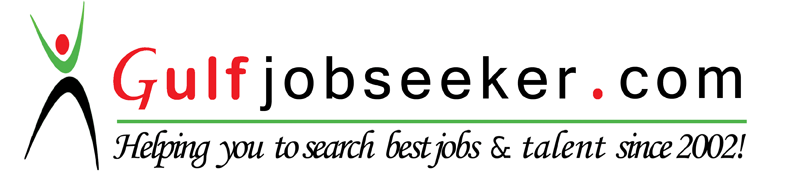 Whats app  Mobile:+971504753686 Gulfjobseeker.com CV No:260254E-mail: gulfjobseeker@gmail.com				OBJECTIVES			A Position in Customer Service			A Position in Hotel			A Position in Sales & Marketing			A Position in Bank or 			Any other Suitable PositionPROFESSIONAL EXPERIENCESenior Guest Relations Officer					        2012 - Present Resort and SpaHandling internal &external customers over the phone as well as over the counter.Ensure all records and documents are maintained as per standard laid down by the management.Allocating rooms, Escorting guest to Rooms & around the HotelMaintaining records of V.I.P, Regular Guests arriving to the HotelHandling Customer Complaints and inquires in the Hotel Customer Service Executive						              2010 - 2012HSBC Data Processing Lanka (Pvt) LtdHandling International Customers ( Based) regarding Account Opening Purposes.Verifying Customer details in order to open Accounts within the UK BranchesHandling Customer complaints over the phone & resolve complex inquiries.Auditing the documents processed with regards to Account opening purposes.Maintaining an error tracking system in MS EXCEL for Internal Staff to guide the Management in recording of Quality Performances for employees.Sales Representative						                       2008  - 2010Jumbo Electronics Llc Co - Handling customers over the Counter.Promoting & Selling all Brands of Electronics equipment’s (Eg:- Laptops,Accessories, Mobile Phones, Camera) to customers.Responsible for ordering new stocks to the Showroom.Keeping & maintaining records of existing and balance stock.Installing software’s to the newly purchased products (Eg: - Laptops, Computers etc.)Arranging Staff meeting to update staff members on new products, how to upsell existing products and resolving Customer complaints.Handling all product related and after Sales Service related queries from customers.Updating and Maintaining files in the IT Section for all the Accessories which includes Quantity, Prices, Descriptions.Sending Monthly, Weekly and Yearly Sales Reports to the Management.Customer Service Executive							   2005 - 2008HSBC Data Processing Lanka (Pvt) LtdHandling Overdraft Payment process within UK BranchesHandling International Customers ( Based) regarding Overdrafts.Responsible of switching of Accounts from other Banks to HSBC Bank.Keeping Records of Internal Memo’s.Auditing all the work processed, related to overdrafts.Marketing Executive								   2004 - 2005Dhanusha Marine Lanka (Pvt) LtdSupervised four Sales Assistants who worked under my Supervision.Organised Canvasing in Business Areas in order to uplift Sales to the Company. Handling of Business Promotions and Campaigns to promote new products.Participation of Business Conferences with Foreign Delegates.Reservations Clerk							              2000 - 2004Ceylon Continental HotelSupervised three Reservation Clerks in the Department.Preparing their roster in order to run a Smooth Operation.Monitoring & guiding the quality of their calls & delivering feedback.Arranging trainings & workshops to enhance the standards of the Hotel.Handling internal &external customers over the phone to make bookings in the HotelHandling, maintaining and filling guest information.Maintaining guest past and present records.Handling customer payment Data BaseFront Office Executive							               1998 -2000Hilltop Hotel Handling internal &external customers over the phone as well as over the counter.Handling, Check-ins & Check-outs for all the guests in the Hotel.Allocating rooms for V.I.P, Regular and Special Guests before guest arrivals.Maintaining records of V.I.P, Regular and all guest of the Hotel.Handling customer payment Data Base.RELATED COURSE WORKDiploma in Computer Studies of Informatics Information Computer Centre – 			1995MS WORDMS EXCELMS POWERPOINTMS ACCESSCompleted Three Basic Level courses conducted by the  Tourist BoardBASIC LEVEL HOUSEKEEPING		1999	BASIC LEVEL RECEPTION			1997BASIC LEVEL FOOD & BEVERAGE		2001Completed I.E.L.T.S Examination conducted by the British Council in 2002ACHIEVEMENTS I have been awarded as a “Best Performer” of the Month in many occasions at HSBC.I have been awarded as a “Recognition of Excellence” in HSBC I was also awarded the “Buddy Award” for the highest number of Volumes processed within the Team.I was also a Team Member of my Previous Process which received “The Team of the Quarter”. EDUCATIONAL QUALIFICATIONG.C.E Ordinary Level Examination	-	1992          Subjects				           GradeEnglish					DSinhala Language				CMathematics					CBuddhism					CSocial Studies					CMusic						SScience					SG.C.E Advance Level Examination	-	1996                                             Subjects				           Grade                                   Pure Mathematics				S		Applied Mathematics				S	LEADERSHIP AND SPORT ACVITIESI was a Member of the Anti-Social Drug Society (ASDS) of the School	                  1992I am a Member of the Next Gen Community group as a ‘Spark’ WhichInvolves in development of Community activities			                   2011I am also a Team Member of the Environment, Cultural & Sport Committee in HSBC									      2011I am a team member of the Compliance Handling Team			      2011VOLUNTEER AND COMMUNITY WORKVolunteer:      Green Camp (Project initiated by Environmental Committee) in HSBC in Sri Lanka  -                          2010Volunteer:      Dengue Prevention Week (Project initiated by the Environmental Committee)     - 2010   Volunteer:      Beach Clean Up (Project initiated by the Next Gen Sparks Team)	               - 2011Volunteer:   Tree Planting Camp (Project initiated by the Social & Cultural Committee)              - 2011Volunteer:    Kanneliya Forest Clean Up (Project initiated by the Social & Cultural Committee) - 2012Volunteer:    Donate Blood (Project initiated by the Next Gen Sparks Team )		                - 2012